To-do list (список завдань):Speaking – P. 120    Ex. 1, 2                    P. 121     Ex.3, 4                    P. 122     Ex. 5                    P. 123    Ex. 7, 8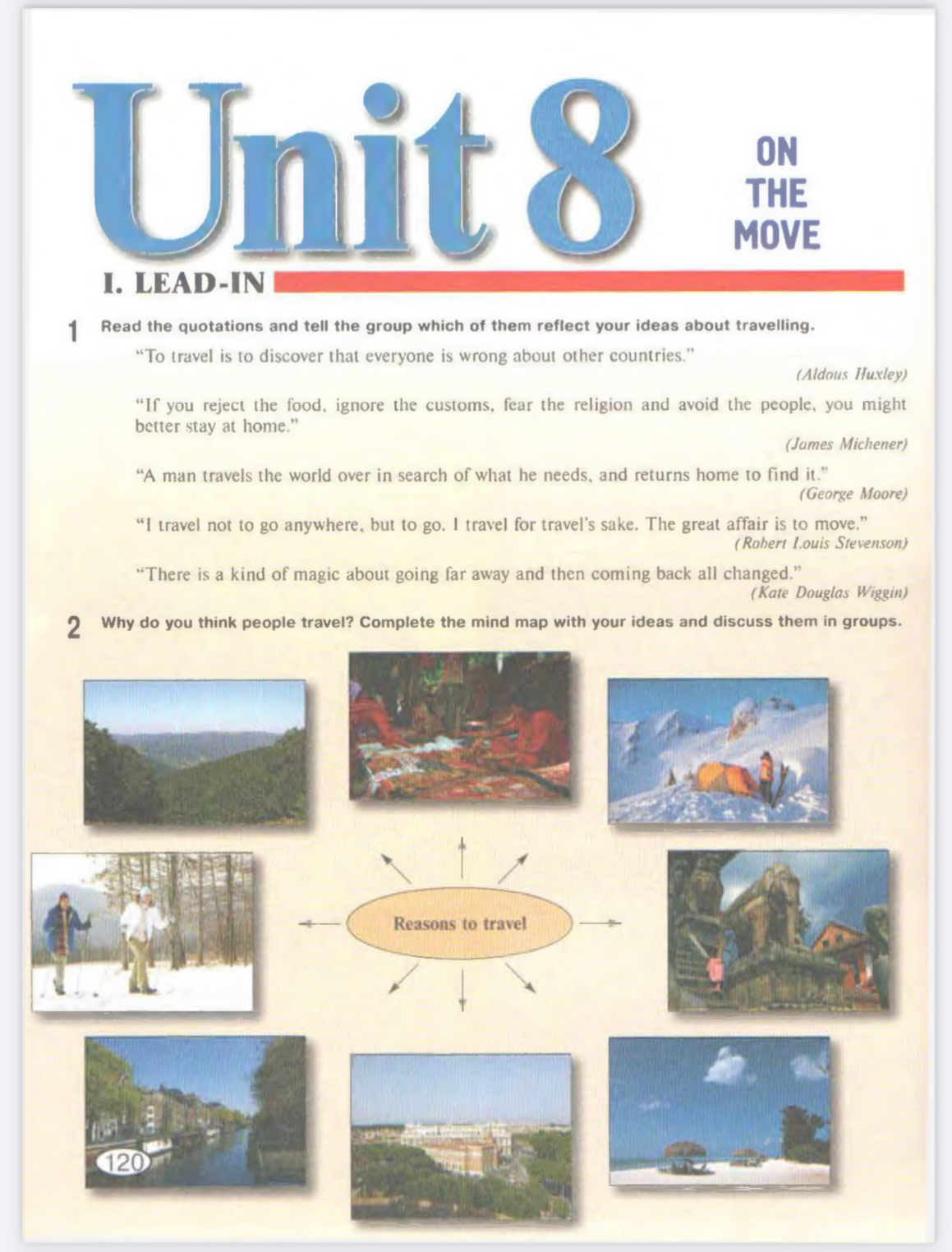 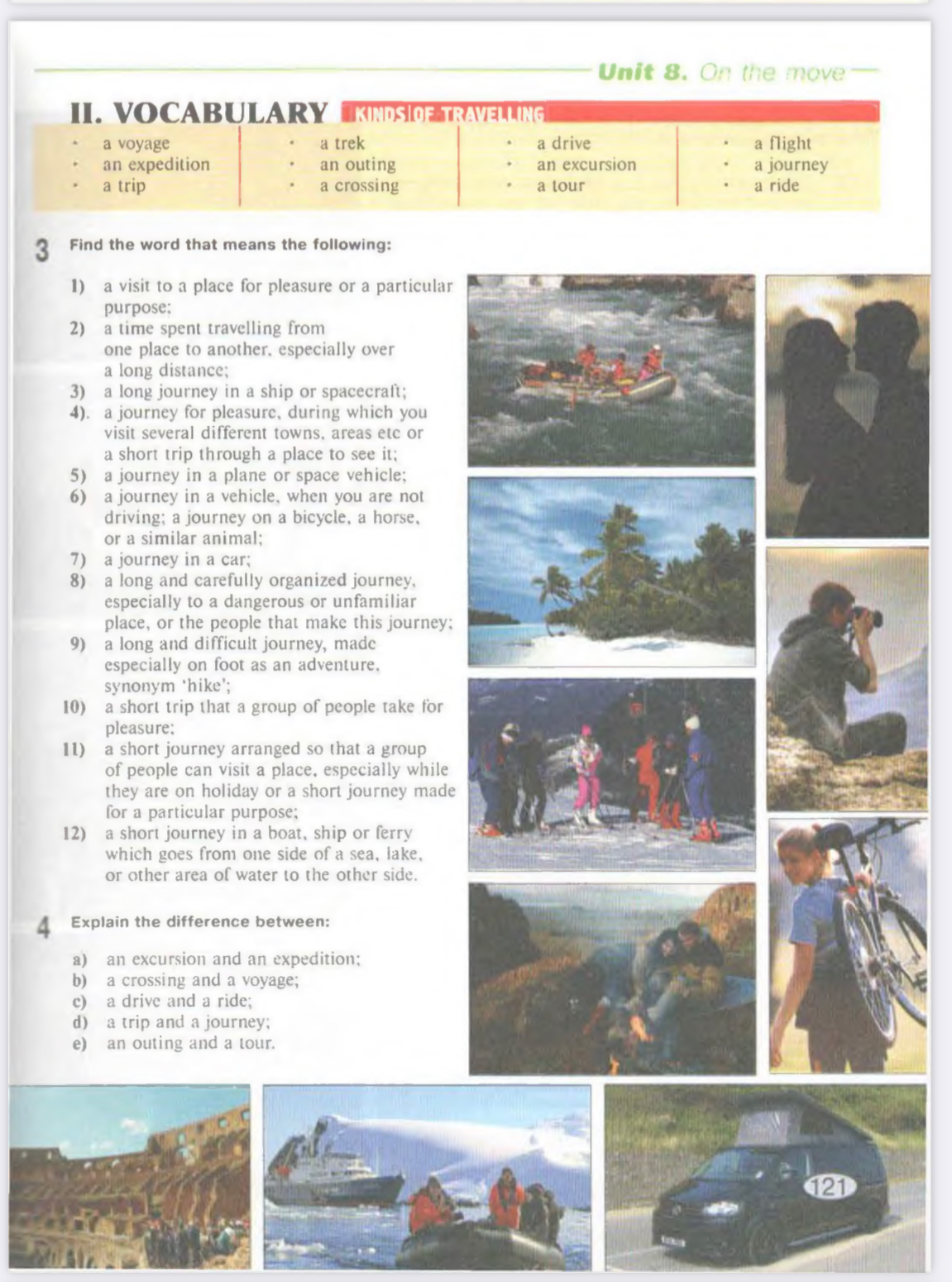 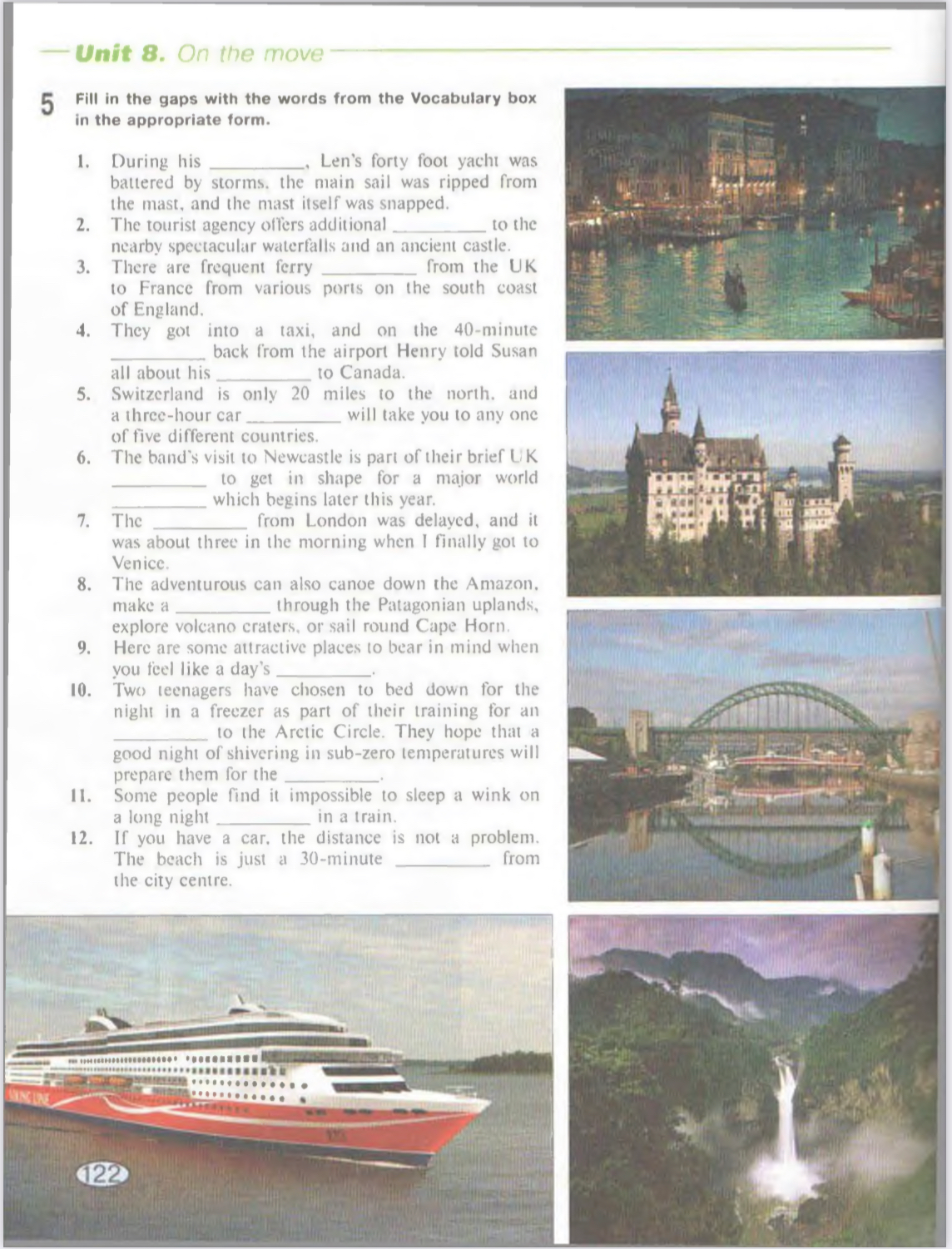 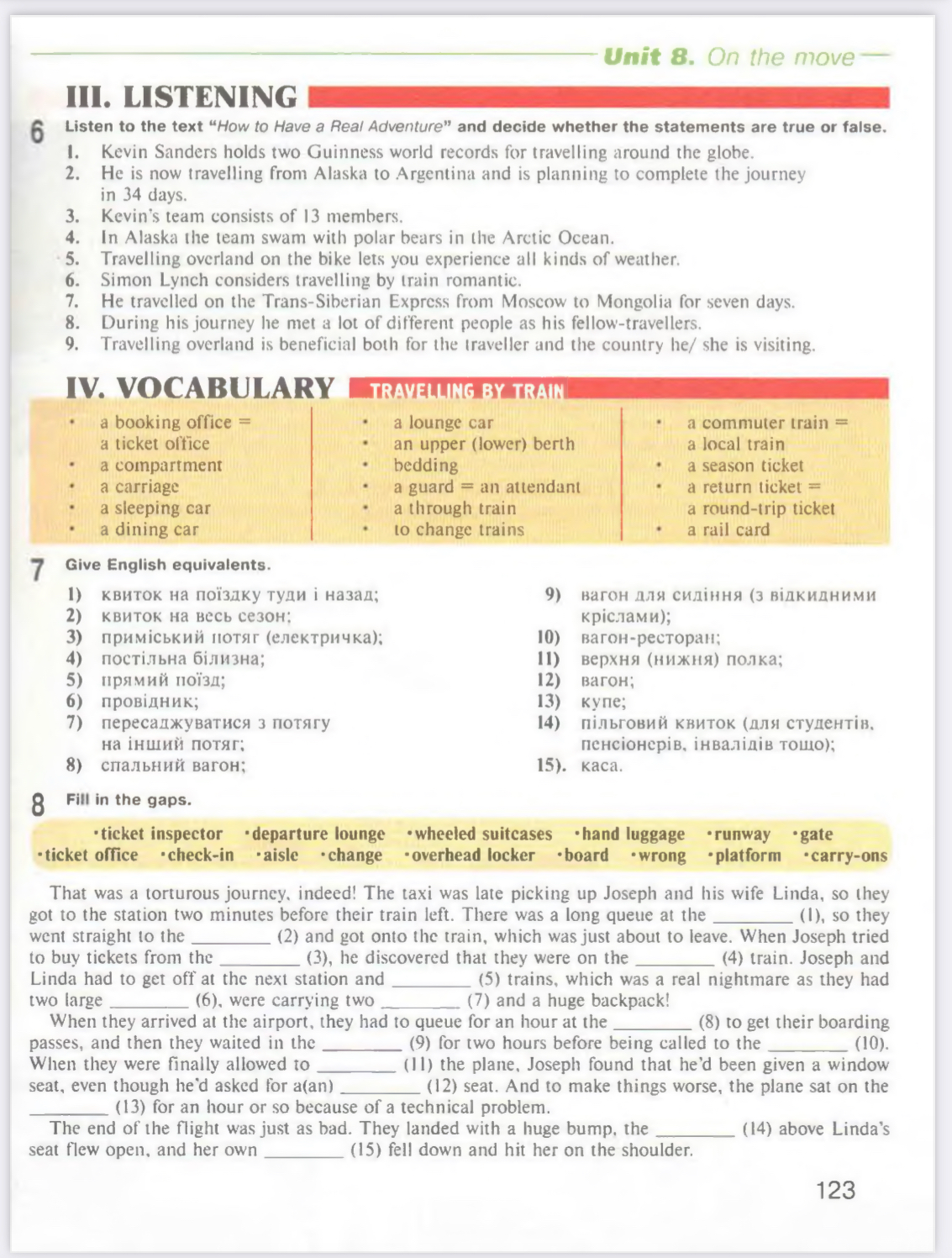 